coregitration (stack).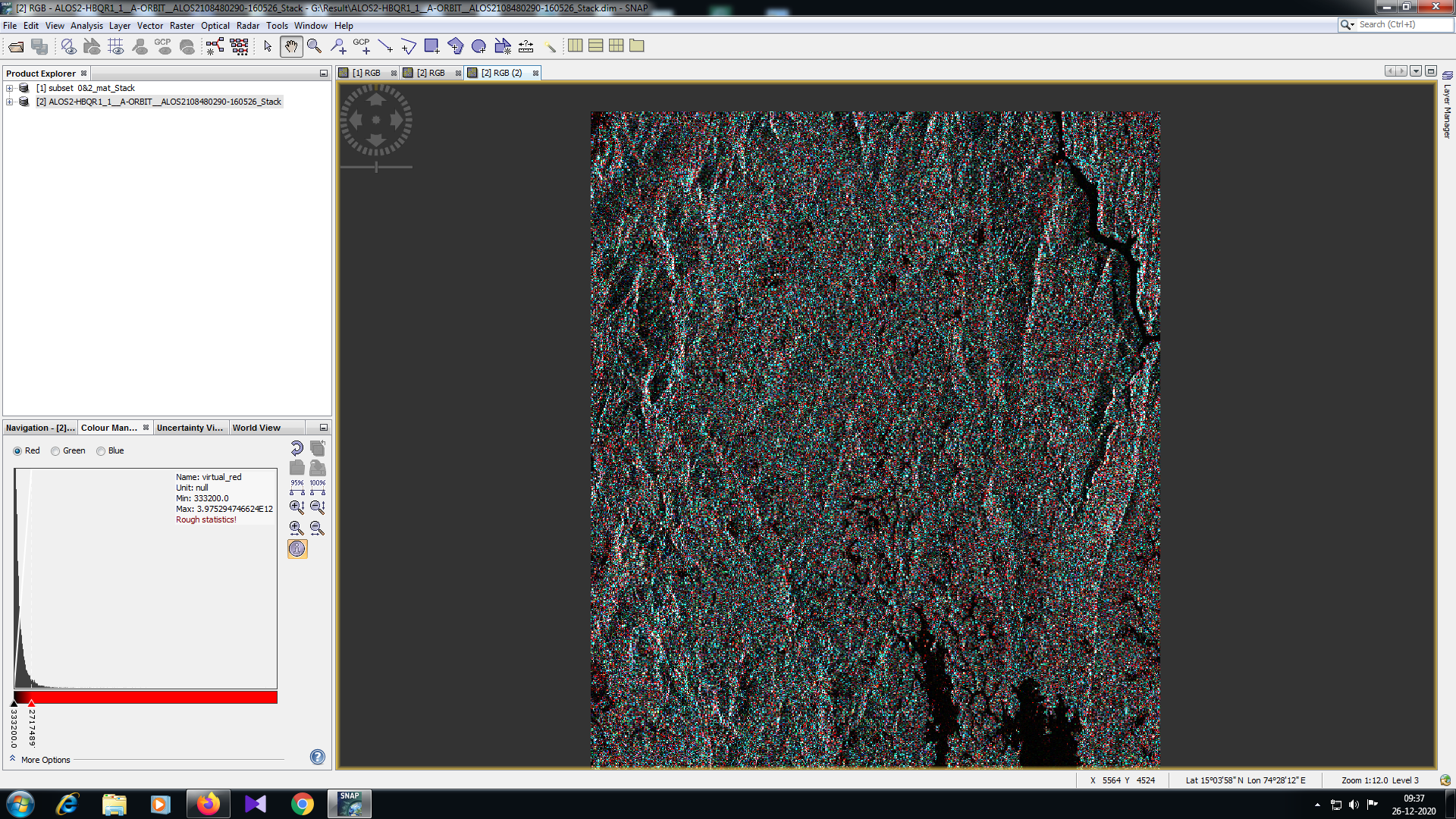 interferogram formation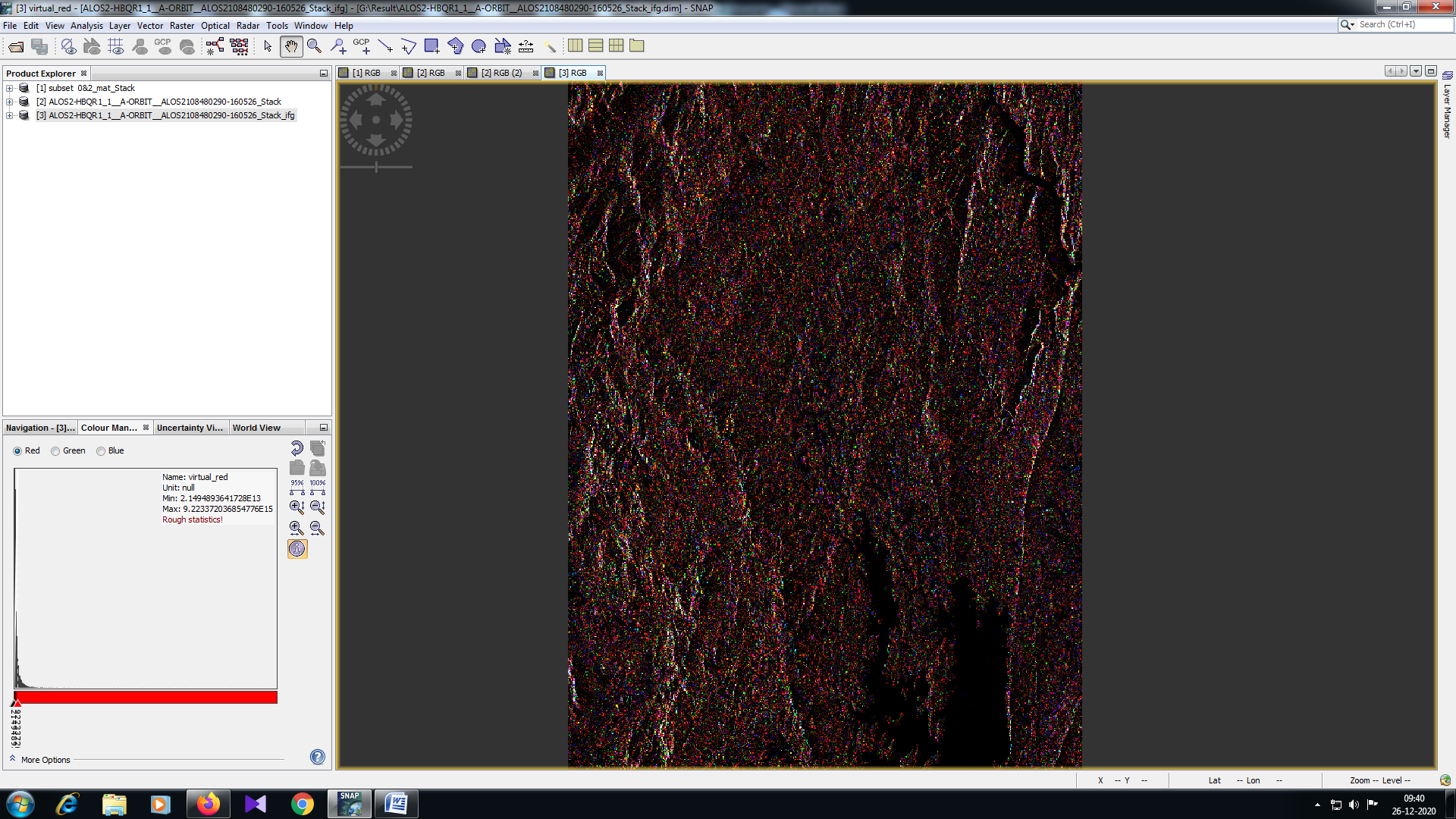 Golstein phase filtering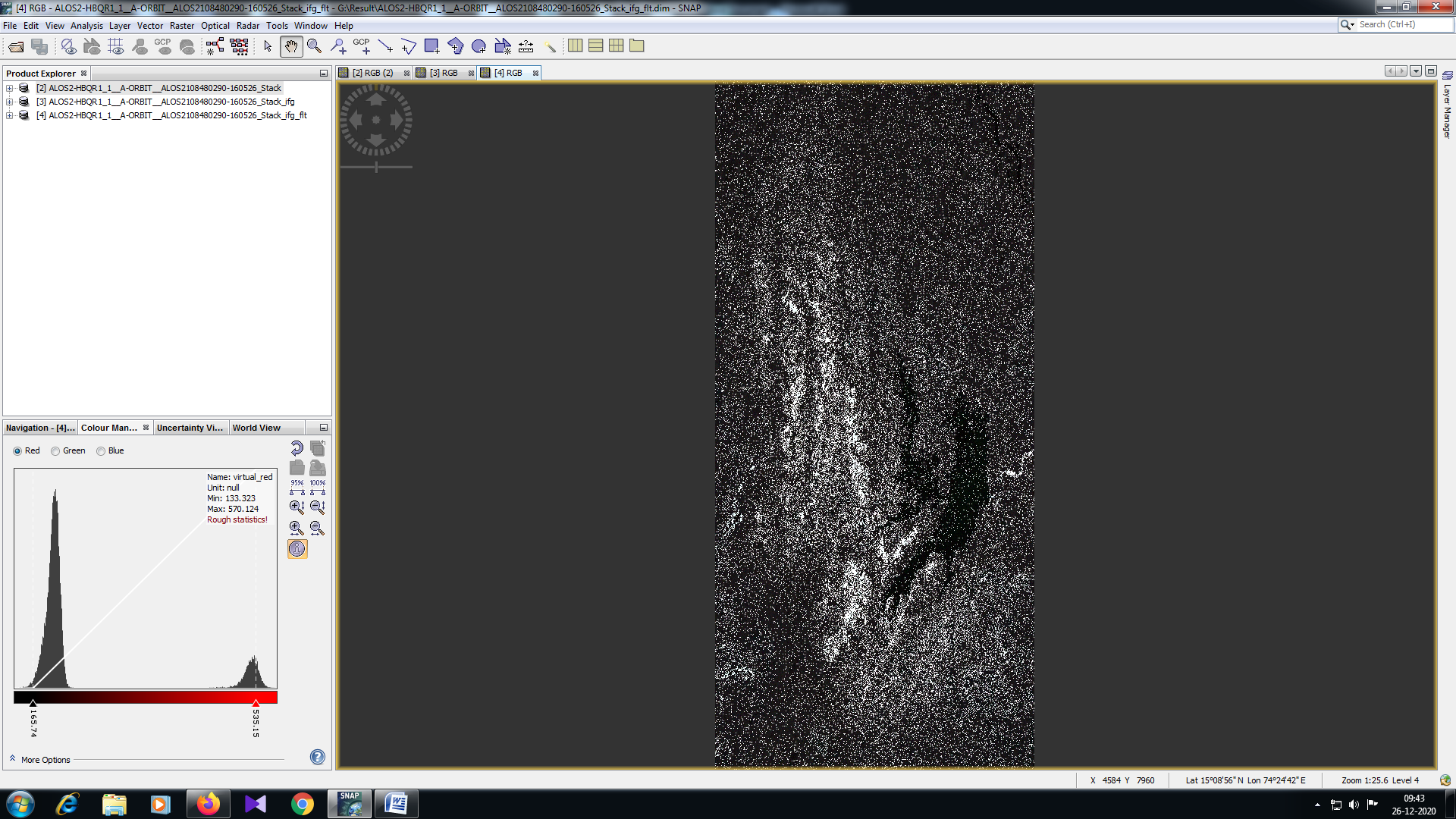 SNAPHU EXPORT 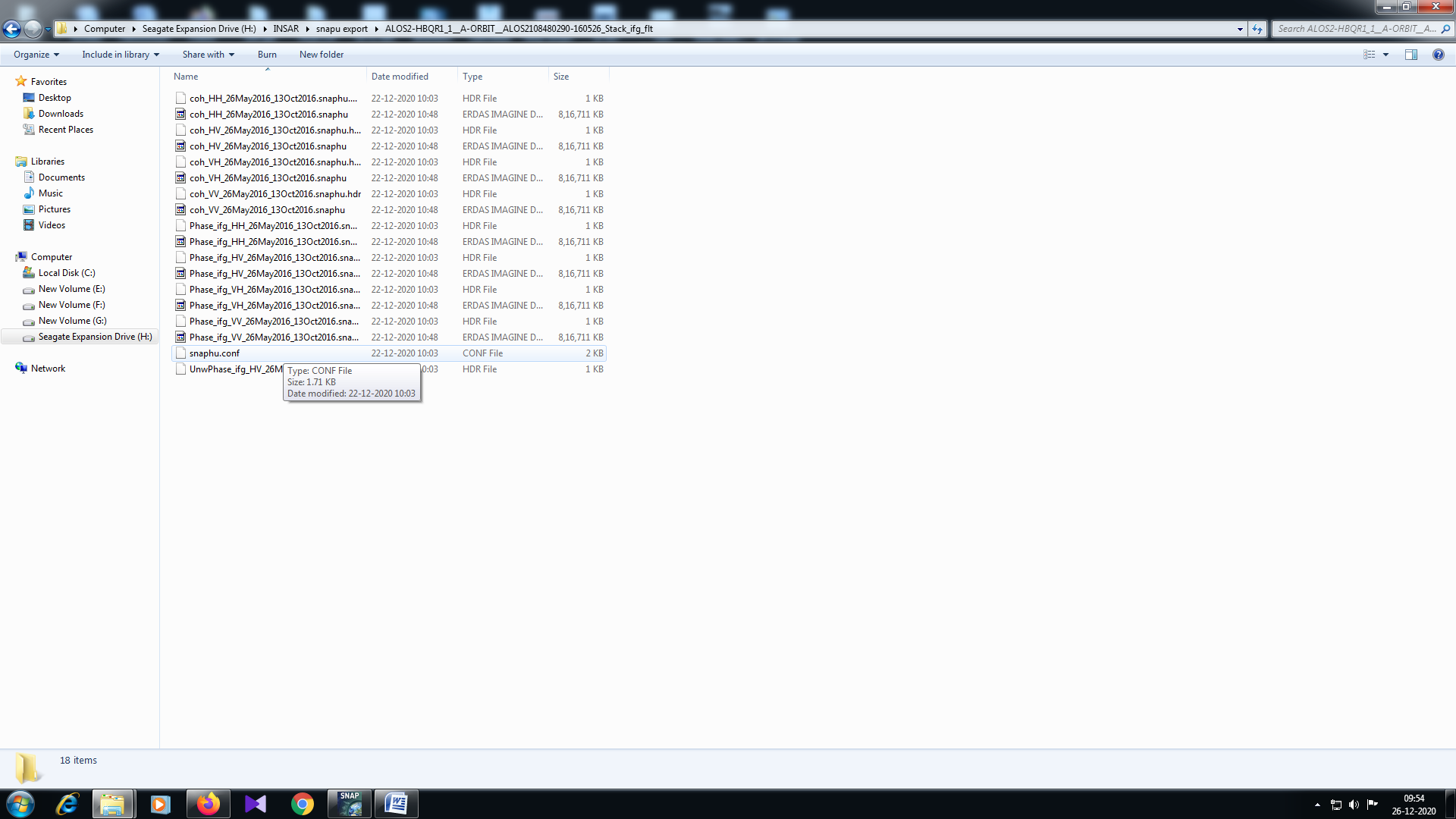 